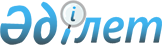 О внесении изменений и дополнения в решение Шортандинского районного маслихата от 23 декабря 2022 года № 7С-34/2 "О районном бюджете на 2023-2025 годы"Решение Шортандинского районного маслихата Акмолинской области от 11 мая 2023 года № 8С-3/2
      Шортандинский районный маслихат РЕШИЛ:
      1. Внести в решение Шортандинского районного маслихата "О районном бюджете на 2023-2025 годы" от 23 декабря 2022 года № 7С-34/2 следующие изменения и дополнение:
      пункт 1 изложить в новой редакции:
      "1. Утвердить районный бюджет на 2023-2025 годы, согласно приложениям 1, 2 и 3 соответственно, в том числе на 2023 год в следующих объемах:
      1) доходы – 8 430 064,5 тысяч тенге, в том числе:
      налоговые поступления – 2 054 610,6 тысяч тенге;
      неналоговые поступления – 9 200 тысяч тенге;
      поступления от продажи основного капитала – 17 000 тысяч тенге;
      поступления трансфертов – 6 349 253,9 тысяч тенге;
      2) затраты – 8 566 189,5 тысяч тенге;
      3) чистое бюджетное кредитование – (-26 328) тысяч тенге, в том числе:
      бюджетные кредиты – 51 750 тысяч тенге;
      погашение бюджетных кредитов – 78 078 тысяч тенге;
      4) сальдо по операциям с финансовыми активами – 0 тысяч тенге;
      приобретение финансовых активов – 0 тысяч тенге;
      5) дефицит (профицит) бюджета – (-109 797) тысяч тенге;
      6) финансирование дефицита (использование профицита) бюджета – 109 797 тысяч тенге.";
      дополнить пунктом 5-1 следующего содержания:
      "5-1. Учесть в районном бюджете на 2023 год досрочное погашение бюджетных кредитов, выделенных из республиканского бюджета для реализации мер социальной поддержки специалистов в сумме 64 000,3 тысяч тенге.";
      пункт 10-1 изложить в новой редакции:
      "10-1. Учесть в районном бюджете свободные остатки бюджетных средств в сумме 200 125,3 тысяч тенге, образовавшиеся по состоянию на 1 января 2023 года.";
      приложения 1, 4, 7, 8, 9 к указанному решению изложить в новой редакции согласно приложениям 1, 2, 3, 4, 5 к настоящему решению.
      2. Настоящее решение вводится в действие с 1 января 2023 года. Районный бюджет на 2023 год Целевые трансферты из республиканского бюджета на 2023 год Целевые трансферты из областного бюджета на 2023 год Целевые трансферты за счет средств местного бюджета на 2023 год Целевые трансферты из областного бюджета на 2024 год
					© 2012. РГП на ПХВ «Институт законодательства и правовой информации Республики Казахстан» Министерства юстиции Республики Казахстан
				
      Председатель Шортандинского районного маслихата 

Г. Садвокасова
Приложение 1 к решению
Шортандинского районного
маслихата № 8С-3/2 от
11 мая 2023 годаПриложение 1 к решению
Шортандинского районного
маслихата № 7С-34/2 от
23 декабря 2022 года
Функциональная группа
Категория
Функциональная группа
Категория
Функциональная группа
Категория
Функциональная группа
Категория
Функциональная группа
Категория
Сумма, тысяч тенге
Функциональная подгруппа
Класс
Функциональная подгруппа
Класс
Функциональная подгруппа
Класс
Функциональная подгруппа
Класс
Сумма, тысяч тенге
Администратор бюджетных программ
Администратор бюджетных программ
Администратор бюджетных программ
Сумма, тысяч тенге
Подкласс 
Подкласс 
Подкласс 
Сумма, тысяч тенге
Программа
Программа
Сумма, тысяч тенге
1
2
3
4
5
6
I. Доходы
8430064,5
1
Налоговые поступления
2054610,6
01
Подоходный налог 
335175
1
Корпоративный подоходный налог
326175
2
Индивидуальный подоходный налог
9000
03
Социальный налог
1172863
1
Социальный налог
1172863
04
Hалоги на собственность
471088
1
Hалоги на имущество
471088
05
Внутренние налоги на товары, работы и услуги
70141,6
2
Акцизы
6345
3
Поступления за использование природных и других ресурсов
47012,6
4
Сборы за ведение предпринимательской и профессиональной деятельности 
16784
08
Обязательные платежи, взимаемые за совершение юридически значимых действий и (или) выдачу документов уполномоченными на то государственными органами или должностными лицами
5343
1
Государственная пошлина
5343
2
Неналоговые поступления
9200
01
Доходы от государственной собственности
5488
5
Доходы от аренды имущества, находящегося в государственной собственности
5412
7
Вознаграждения по кредитам, выданным из государственного бюджета
76
03
Поступления денег от проведения государственных закупок, организуемых государственными учреждениями, финансируемыми из государственного бюджета
306
1
Поступления денег от проведения государственных закупок, организуемых государственными учреждениями, финансируемыми из государственного бюджета
306
04
Штрафы, пени, санкции, взыскания, налагаемые государственными учреждениями, финансируемыми из государственного бюджета, а также содержащимися и финансируемыми из бюджета (сметы расходов) Национального Банка Республики Казахстан
738
1
Штрафы, пени, санкции, взыскания, налагаемые государственными учреждениями, финансируемыми из государственного бюджета, а также содержащимися и финансируемыми из бюджета (сметы расходов) Национального Банка Республики Казахстан, за исключением поступлений от организаций нефтяного сектора и в Фонд компенсации потерпевшим
738
06
Прочие неналоговые поступления
2668
1
Прочие неналоговые поступления
2668
3
Поступления от продажи основного капитала
17000
01
Продажа государственного имущества, закрепленного за государственными учреждениями
17000
1
Продажа государственного имущества, закрепленного за государственными учреждениями
17000
4
Поступления трансфертов
6349253,9
02
Трансферты из вышестоящих органов государственного управления
6348635,1
2
Трансферты из областного бюджета
6348635,1
01
Трансферты из нижестоящих органов государственного управления
618,8
3
Трансферты из бюджетов городов районного значения, сел, поселков, сельских округов
618,8
II. Затраты
8566189,5
01
Государственные услуги общего характера
1993074,6
1
Представительные, исполнительные и другие органы, выполняющие общие функции государственного управления
258585,9
112
Аппарат маслихата района (города областного значения)
74020,2
001
Услуги по обеспечению деятельности маслихата района (города областного значения)
74020,2
122
Аппарат акима района (города областного значения)
184565,7
001
Услуги по обеспечению деятельности акима района (города областного значения)
182153,7
003
Капитальные расходы государственного органа
2412
2
Финансовая деятельность
2420
459
Отдел экономики и финансов района (города областного значения)
2420
003
Проведение оценки имущества в целях налогообложения
1500
010
Приватизация, управление коммунальным имуществом, постприватизационная деятельность и регулирование споров, связанных с этим
920
9
Прочие государственные услуги общего характера
1732068,7
458
Отдел жилищно-коммунального хозяйства, пассажирского транспорта и автомобильных дорог района (города областного значения)
1387289,7
001
Услуги по реализации государственной политики на местном уровне в области жилищно-коммунального хозяйства, пассажирского транспорта и автомобильных дорог
33595,1
013
Капитальные расходы государственного органа
10010
113
Целевые текущие трансферты нижестоящим бюджетам 
1343684,6
459
Отдел экономики и финансов района (города областного значения)
208964,1
001
Услуги по реализации государственной политики в области формирования и развития экономической политики, государственного планирования, исполнения бюджета и управления коммунальной собственностью района (города областного значения)
64708,4
113
Целевые текущие трансферты нижестоящим бюджетам
144255,7
454
Отдел предпринимательства и сельского хозяйства района (города областного значения)
95139,8
001
Услуги по реализации государственной политики на местном уровне в области развития предпринимательства и сельского хозяйства
46209,8
007
Капитальные расходы государственного органа
48930
486
Отдел земельных отношений, архитектуры и градостроительства района (города областного значения)
40675,1
001
Услуги по реализации государственной политики в области регулирования земельных отношений, архитектуры и градостроительства на местном уровне
40675,1
02
Оборона
16029,5
1
Военные нужды
9126
122
Аппарат акима района (города областного значения)
9126
005
Мероприятия в рамках исполнения всеобщей воинской обязанности
9126
2
Организация работы по чрезвычайным ситуациям
6903,5
122
Аппарат акима района (города областного значения)
6903,5
006
Предупреждение и ликвидация чрезвычайных ситуаций масштаба района (города областного значения)
5866
007
Мероприятия по профилактике и тушению степных пожаров районного (городского) масштаба, а также пожаров в населенных пунктах, в которых не созданы органы государственной противопожарной службы
1037,5
03
Общественный порядок, безопасность, правовая, судебная, уголовно-исполнительная деятельность
31000
9
Прочие услуги в области общественного порядка и безопасности
31000
458
Отдел жилищно-коммунального хозяйства, пассажирского транспорта и автомобильных дорог района (города областного значения)
31000
021
Обеспечение безопасности дорожного движения в населенных пунктах
31000
06
Социальная помощь и социальное обеспечение
396542,3
1
Социальное обеспечение
14713
451
Отдел занятости и социальных программ района (города областного значения)
14713
005
Государственная адресная социальная помощь
14713
2
Социальная помощь
291851,6
451
Отдел занятости и социальных программ района (города областного значения)
291851,6
002
Программа занятости
132125
004
Оказание социальной помощи на приобретение топлива специалистам здравоохранения, образования, социального обеспечения, культуры, спорта и ветеринарии в сельской местности в соответствии с законодательством Республики Казахстан
44561
006
Оказание жилищной помощи
2855
007
Социальная помощь отдельным категориям нуждающихся граждан по решениям местных представительных органов
37960,8
010
Материальное обеспечение детей с инвалидностью, воспитывающихся и обучающихся на дому
965
017
Обеспечение нуждающихся лиц с инвалидностью протезно-ортопедическими, сурдотехническими и тифлотехническими средствами, специальными средствами передвижения, обязательными гигиеническими средствами, а также предоставление услуг санаторно-курортного лечения, специалиста жестового языка, индивидуальных помощников в соответствии с индивидуальной программой реабилитации лица с инвалидностью
21598
023
Обеспечение деятельности центров занятости населения
51786,8
9
Прочие услуги в области социальной помощи и социального обеспечения
89977,7
451
Отдел занятости и социальных программ района (города областного значения)
89977,7
001
Услуги по реализации государственной политики на местном уровне в области обеспечения занятости и реализации социальных программ для населения
46445,7
011
Оплата услуг по зачислению, выплате и доставке пособий и других социальных выплат
350
050
Обеспечение прав и улучшение качества жизни лиц с инвалидностью в Республике Казахстан
7215
054
Размещение государственного социального заказа в неправительственных организациях
22449
113
Целевые текущие трансферты нижестоящим бюджетам
13518
07
Жилищно-коммунальное хозяйство
2609235,1
1
Жилищное хозяйство
892730,7
458
Отдел жилищно-коммунального хозяйства, пассажирского транспорта и автомобильных дорог района (города областного значения)
12520
003
Организация сохранения государственного жилищного фонда
6520
031
Изготовление технических паспортов на объекты кондоминиумов
6000
467
Отдел строительства района (города областного значения)
880210,7
004
Проектирование, развитие и (или) обустройство инженерно-коммуникационной инфраструктуры
4255,7
025
Приобретение инженерно-коммуникационной инфраструктуры
818355
098
Приобретение жилья коммунального жилищного фонда
57600
2
Коммунальное хозяйство
1632588,6
458
Отдел жилищно-коммунального хозяйства, пассажирского транспорта и автомобильных дорог района (города областного значения)
179169,7
012
Функционирование системы водоснабжения и водоотведения
127936
026
Организация эксплуатации тепловых сетей, находящихся в коммунальной собственности районов (городов областного значения)
51233,7
467
Отдел строительства района (города областного значения)
1453418,9
007
Развитие благоустройства городов и населенных пунктов
5275,2
058
Развитие системы водоснабжения и водоотведения в сельских населенных пунктах
1448143,7
3
Благоустройство населенных пунктов
83915,8
458
Отдел жилищно-коммунального хозяйства, пассажирского транспорта и автомобильных дорог района (города областного значения)
83915,8
015
Освещение улиц в населенных пунктах
81240,8
018
Благоустройство и озеленение населенных пунктов
2675
08
Культура, спорт, туризм и информационное пространство
442823,2
1
Деятельность в области культуры
192809,6
819
Отдел внутренней политики, культуры, развития языков и спорта района (города областного значения)
186030,9
009
Поддержка культурно-досуговой работы
186030,9
467
Отдел строительства района (города областного значения)
6778,7
011
Развитие объектов культуры
6778,7
2
Спорт
93534
819
Отдел внутренней политики, культуры, развития языков и спорта района (города областного значения)
91271
006
Развитие массового спорта и национальных видов спорта
72904
014
Проведение спортивных соревнований на районном (города областного значения) уровне
11288
015
Подготовка и участие членов сборных команд района (города областного значения) по различным видам спорта на областных спортивных соревнованиях
7079
467
Отдел строительства района (города областного значения)
2263
008
Развитие объектов спорта
2263
3
Информационное пространство
79456,6
819
Отдел внутренней политики, культуры, развития языков и спорта района (города областного значения)
79456,6
005
Услуги по проведению государственной информационной политики
8400
007
Функционирование районных (городских) библиотек
60156
008
Развитие государственного языка и других языков народа Казахстана
10900,6
9
Прочие услуги по организации культуры, спорта, туризма и информационного пространства
77023
819
Отдел внутренней политики, культуры, развития языков и спорта района (города областного значения)
77023
001
Услуги по реализации государственной политики на местном уровне в области внутренней политики, культуры, развития языков и спорта
62963
004
Реализация мероприятий в сфере молодежной политики
12294
032
Капитальные расходы подведомственных государственных учреждений и организаций
1766
09
Топливно-энергетический комплекс и недропользование
2403,9
1
Топливо и энергетика
2403,9
467
Отдел строительства района (города областного значения)
2403,9
009
Развитие теплоэнергетической системы
2403,9
10
Сельское, водное, лесное, рыбное хозяйство, особо охраняемые природные территории, охрана окружающей среды и животного мира, земельные отношения
78026,2
1
Сельское хозяйство
13449,1
467
Отдел строительства района (города областного значения)
13449,1
010
Развитие объектов сельского хозяйства
13449,1
6
Земельные отношения
3686,3
486
Отдел земельных отношений, архитектуры и градостроительства
3686,3
008
Землеустройство, проводимое при установлении границ районов, городов областного значения, районного значения, сельских округов, поселков, сел
3686,3
9
Прочие услуги в области сельского, водного, лесного, рыбного хозяйства, охраны окружающей среды и земельных отношений
60890,8
459
Отдел экономики и финансов района (города областного значения)
60890,8
099
Реализация мер по оказанию социальной поддержки специалистов
60890,8
11
Промышленность, архитектурная, градостроительная и строительная деятельность
28510,1
2
Архитектурная, градостроительная и строительная деятельность
28510,1
467
Отдел строительства района (города областного значения)
28490,1
001
Услуги по реализации государственной политики на местном уровне в области строительства
28490,1
486
Отдел земельных отношений, архитектуры и градостроительства
20
004
Разработка схем градостроительного развития территории района и генеральных планов населенных пунктов
20
12
Транспорт и коммуникации
1035507,7
1
Автомобильный транспорт
1018543,7
458
Отдел жилищно-коммунального хозяйства, пассажирского транспорта и автомобильных дорог района (города областного значения)
1018543,7
022
Развитие транспортной инфрастуктуры
10205,1
023
Обеспечение функционирования автомобильных дорог
29702,2
045
Капитальный и средний ремонт автомобильных дорог районного значения и улиц населенных пунктов
911896
051
Реализация приоритетных проектов транспортной инфраструктуры
66740,4
9
Прочие услуги в сфере транспорта и коммуникаций
16964
458
Отдел жилищно-коммунального хозяйства, пассажирского транспорта и автомобильных дорог района (города областного значения)
16964
037
Субсидирование пассажирских перевозок по социально-значимым городским (сельским), пригородным и внутрирайонным сообщениям
16964
13
Прочие
1736469
9
Прочие
1736469
458
Отдел жилищно-коммунального хозяйства, пассажирского транспорта и автомобильных дорог района (города областного значения)
438505
062
Реализация мероприятий по социальной и инженерной инфраструктуре в сельских населенных пунктах в рамках проекта "Ауыл-Ел бесігі"
438505
459
Отдел экономики и финансов района (города областного значения)
25000
012
Резерв местного исполнительного органа района (города областного значения) 
25000
467
Отдел строительства района (города областного значения)
1272964
079
Развитие социальной и инженерной инфраструктуры в сельских населенных пунктах в рамках проекта "Ауыл-Ел бесігі"
1272964
14
Обслуживание долга
37414
1
Обслуживание долга
37414
459
Отдел экономики и финансов района (города областного значения)
37414
021
Обслуживание долга местных исполнительных органов по выплате вознаграждений и иных платежей по займам из областного бюджета
37414
15
Трансферты
159153,9
1
Трансферты
159153,9
459
Отдел экономики и финансов района (города областного значения)
159153,9
006
Возврат неиспользованных (недоиспользованных) целевых трансфертов
340,9
038
Субвенции
143018
054
Возврат сумм неиспользованных (недоиспользованных) целевых трансфертов, выделенных из республиканского бюджета за счет целевого трансферта из Национального фонда Республики Казахстан
15795
IІІ. Чистое бюджетное кредитование
-26328
Бюджетные кредиты
51750
10
Сельское, водное, лесное, рыбное хозяйство, особо охраняемые природные территории, охрана окружающей среды и животного мира, земельные отношения
51750
9
Прочие услуги в области сельского, водного, лесного, рыбного хозяйства, охраны окружающей среды и земельных отношений
51750
459
Отдел экономики и финансов района (города областного значения)
51750
018
Бюджетные кредиты для реализации мер социальной поддержки специалистов 
51750
5
Погашение бюджетных кредитов
78078
01
Погашение бюджетных кредитов
78078
1
Погашение бюджетных кредитов, выданных из государственного бюджета
78078
ІV. Сальдо по операциям с финансовыми активами
0
Приобретение финансовых активов
0
V. Дефицит (профицит) бюджета
-109797
VI. Финансирование дефицита (использование профицита) бюджета
109797Приложение 2 к решению
Шортандинского районного
маслихата № 8С-3/2 от
11 мая 2023 годаПриложение 4 к решению
Шортандинского районного
маслихата № 7С-34/2 от
23 декабря 2022 года
Наименование
Сумма, тысяч тенге
Целевые трансферты на развитие
2274289
в том числе:
на развитие социальной и инженерной инфраструктуры в сельских населенных пунктах в рамках проекта "Ауыл-Ел бесігі"
1245667
на развитие системы водоснабжения и водоотведения в сельских населенных пунктах
1028622
Целевые текущие трансферты
969496
в том числе:
на ремонт транспортной инфраструктуры населенных пунктов
911896
на приобретение жилья коммунального жилищного фонда для социально уязвимых слоев населения
57600Приложение 3 к решению
Шортандинского районного
маслихата № 8С-3/2 от
11 мая 2023 годаПриложение 7 к решению
Шортандинского районного
маслихата № 7С-34/2 от
23 декабря 2022 года
Наименование
Сумма, тысяч тенге
Целевые текущие трансферты
2534324,8
в том числе:
на выплату государственной адресной социальной помощи
10303
на размещение государственного социального заказа в неправительственных организациях
22449
на обеспечение прав и улучшение качества жизни лиц с инвалидностью в Республике Казахстан
18000
на приобретение топлива и оплату коммунальных услуг для педагогов, проживающих в сельской местности
44561
на единовременную социальную помощь ветеранам Афганской войны к празднованию Дня вывода советских войск из Афганистана
1812
на реализацию мероприятий по социальной и инженерной инфраструктуре в сельских населенных пунктах в рамках проекта "Ауыл-Ел бесігі"
851307
на развитие жилищно-коммунального хозяйства
949061,7
на ремонт системы водоснабжения и водоотведения
100000
на разработку проектно-сметной документации и ремонт автомобильных дорог
466740,4
на выплату единовременной социальной помощи ветеранам боевых действий на территории других государств
276
на выплату единовременной социальной помощи лицам, принимавшим участие в ликвидации последствий катастрофы на Чернобыльской атомной электростанции
1324,8
на возмещение затрат на санаторно-курортное лечение ветеранам боевых действий на территории других государств
3450
на материально-техническое оснащение организациям культуры
65039,9
Целевые трансферты на развитие
454005,3
в том числе:
на развитие социальной и инженерной инфраструктуры в сельских населенных пунктах в рамках проекта "Ауыл-Ел бесігі"
27297
на развитие системы водоснабжения и водоотведения в сельских населенных пунктах
411229
на развитие транспортной инфраструктуры
10205,1
на развитие благоустройства населенных пунктов
5274,2Приложение 4 к решению
Шортандинского районного
маслихата № 8С-3/2 от
11 мая 2023 годаПриложение 8 к решению
Шортандинского районного
маслихата № 7С-34/2 от
23 декабря 2022 года
Наименование
Сумма, тысяч тенге
Целевые текущие трансферты
507183,3
в том числе:
на освещение улиц в населенных пунктах Андреевского сельского округа
1035
на освещение улиц в населенных пунктах Новоселовского сельского округа
2000
на освещение улиц в поселке Шортанды
8000
на освещение улиц в поселке Жолымбет
537
на освещение улиц в населенных пунктах Пригородного сельского округа
500
на освещение улиц в населенных пунктах Новокубанского сельского округа
1215
на освещение улиц в населенных пунктах сельского округа Бозайгыр
10000
на благоустройство поселка Шортанды
141739
на благоустройство Дамсинского сельского округа
1600
на благоустройство Пригородного сельского округа
24700
на благоустройство Новокубанского сельского округа
3420
на благоустройство сельского округа Бектау
5500
на благоустройство сельского округа Бозайгыр
7900
на благоустройство Раевского сельского округа
2300
на благоустройство Новоселовского сельского округа
100
на благоустройство Андреевского сельского округа
8000
на обеспечение функционирования автомобильных дорог поселка Шортанды
9203
на обеспечение функционирования автомобильных дорог сельского округа Бозайгыр
5000
на обеспечение функционирования автомобильных дорог Пригородного сельского округа
25045
на обеспечение функционирования автомобильных дорог Андревского сельского округа
500
на обеспечение функционирования автомобильных дорог Новокубанского сельского округа
965
на обеспечение функционирования автомобильных дорог Раевского сельского округа
1000
на средний ремонт автомобильных дорог сельского округа Бектау
30249,8
на средний ремонт автомобильных дорог Андреевского сельского округа 
24000
на средний ремонт автомобильных дорог Новоселовского сельского округа
21914,8
на средний ремонт автомобильных дорог Петровского сельского округа
10000
на обеспечение санитарии в Новокубанском сельском округе
286
на обеспечение санитарии поселка Шортанды 
1000
на обеспечение санитарии в Дамсинском сельском округе 
500
на обеспечение санитарии в Пригородном сельском округе
1200
на содержание аппарата акима Пригородного сельского округа
7439,6
на содержание аппарата акима сельского округа Бектау
10789
на содержание аппарата акима Раевского сельского округа
7683
на содержание аппарата акима поселка Шортанды
23731,7
на содержание аппарата акима Петровского сельского округа
15544
на содержание аппарата акима сельского округа Бозайгыр
17525,8
на содержание аппарата акима Дамсинского сельского округа
36980
на содержание аппарата акима Новокубанского сельского округа
8442,2
на содержание аппарата акима поселка Жолымбет
4033
на содержание аппарата акима Новоселовского сельского округа
8895,4
на содержание аппарата акима Андреевского сельского округа
3192
на оказание социальной помощи нуждающимся гражданам на дому сельского округа Бектау
1957
на оказание социальной помощи нуждающимся гражданам на дому Раевского сельского округа
478
на оказание социальной помощи нуждающимся гражданам на дому поселка Шортанды
2754
на оказание социальной помощи нуждающимся гражданам на дому сельского округа Бозайгыр
2825
на оказание социальной помощи нуждающимся гражданам на дому Дамсинского сельского округа
746
на оказание социальной помощи нуждающимся гражданам на дому Новокубанского сельского округа
860
на оказание социальной помощи нуждающимся гражданам на дому поселка Жолымбет
3453
на оказание социальной помощи нуждающимся гражданам на дому Андреевского сельского округа
445Приложение 5 к решению
Шортандинского районного
маслихата № 8С-3/2 от
11 мая 2023 годаПриложение 9 к решению
Шортандинского районного
маслихата № 7С-34/2 от
23 декабря 2022 года
Наименование
Сумма, тысяч тенге
Целевые трансферты на развитие
250000
в том числе:
на развитие системы водоснабжения и водоотведения в сельских населенных пунктах
150000
на развитие транспортной инфраструктуры
50000
на развитие благоустройства населенных пунктов
50000